Протокол № 396заседания ПравленияСаморегулируемой организации аудиторовАССОЦИАЦИЯ «СОДРУЖЕСТВО» (СРО ААС)г. Москва 	                                                                                                                   24 мая 2019 г.Голосовали:Члены Правления СРО ААС:Бородина Н.В., Бутовский В.В., Голенко В.С., Горелов М.Г., Горячева О.В., Желтяков Д.В., Жуков С.П., Кобозева Н.В., Константинова И.Г., Кромин А.Ю., Кузнецов А.П., Малофеева Н.А., Михайлович Т.Н., Мухарева Е.В., Носова О.А., Рукин В.В., Селезнев А.В., Старовойтова Е.В., Сюткина М.Г., Федосимов Б.А., Чая В.Т., Чепик Н.А., Черкасова Н.В., Шеметов В.Н., Шеремет А.Д.Итого в голосовании на заседании Правления СРО ААС приняло участие 25 из 38 человек, что составляет 66% голосов, кворум для принятия решений имеется.Форма заседания Правления СРО ААС – заочная.Документы, содержащие сведения о голосовании членов Правления СРО ААС, принимались до 24 мая 2019 года.ПОВЕСТКА ДНЯ:О приеме в члены СРО ААС.О смене статуса члена СРО ААС.Об отложении рассмотрения заявления о прекращении членства в СРО ААС.О прекращении членства в СРО ААС.О внесении изменений в нормативные документы СРО ААС.О приеме в члены и внесении образовательной организации в Реестр УМЦ СРО ААС.Решили: утвердить повестку дня заседания Правления СРО ААС.Решение принято единогласноПо первому вопросуО приеме в члены СРО ААСРешили:1.1. Принять в члены СРО ААС 1 аудиторскую организацию.Решение принято единогласноПо второму вопросуО смене статуса члена СРО ААС Решили:2.1. Сменить статус члена СРО ААС со статуса ИП на статус аудитора 1 индивидуальному аудитору;2.2. Сменить статус члена СРО ААС со статуса аудитора на статус ИП 4 аудиторам.Решение принято единогласноПо третьему вопросуОб отложении рассмотрения заявления о прекращении членства в СРО ААС Решили:3.1. Отложить рассмотрение заявления о прекращении членства в СРО ААС на основании п. 10.4.1. Положения о членстве СРО ААС 1 аудитора;3.2. Отложить рассмотрение заявления о прекращении членства в СРО ААС на основании п. 10.4.3. Положения о членстве СРО ААС 1 индивидуального аудитора;3.3. Отложить рассмотрение заявления о прекращении членства в СРО ААС на основании п. 10.4.3. Положения о членстве СРО ААС 2 аудиторских организаций;3.4. Отложить рассмотрение заявления о прекращении членства в СРО ААС на основании пп. 10.4.1. и 10.4.3. Положения о членстве СРО ААС 1 аудиторской организации.Решение принято единогласноПо четвертому вопросуО прекращении членства в СРО ААСРешили:4.1. Прекратить членство в СРО ААС по Предписанию Управления Федерального казначейства по г. Москве № 73-32-07/10-15189 от 20.05.2019 года 1 аудиторской организации;4.2. Прекратить членство в СРО ААС в связи с реорганизацией в форме преобразования 1 аудиторской организации;4.3. Прекратить членство в СРО ААС в связи с исключением сведений об организации из ЕГРЮЛ 1 аудиторской организации;4.4. Прекратить членство в СРО ААС на основании поданного заявления 2 аудиторских организаций;4.5. Прекратить членство в СРО ААС на основании поданного заявления 3 аудиторов.Решение принято единогласноПо пятому вопросуО внесении изменений в нормативные документы СРО ААСРешили:5.1.	Утвердить редакцию № 5 Кодекса профессиональной этики аудиторов согласно Приложению № 1 и ввести его в действие с 15 июня 2019 года.Решение принято единогласноПо шестому вопросуО приеме в члены и внесении образовательной организации в Реестр УМЦ СРО ААСРешили:6.1.  Принять в члены СРО ААС 1 образовательную организацию:6.2. Внести в Реестр учебно-методических центров СРО ААС в соответствии с заключением Комитета по профессиональному образованию СРО ААС 1 образовательную организацию.Решение принято единогласноПодсчет голосов проводился секретарем заседания Правления СРО ААС Носовой О.А.Подписи:Председатель Правления СРО ААС ______________________ А.Д. ШереметСекретарь Правления СРО ААС      ______________________ О.А. Носова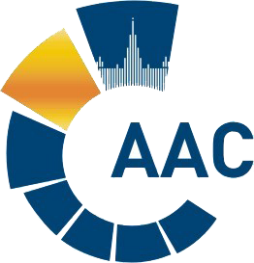 САМОРЕГУЛИРУЕМАЯ ОРГАНИЗАЦИЯ АУДИТОРОВАССОЦИАЦИЯ «СОДРУЖЕСТВО» 
член Международной Федерации Бухгалтеров (IFAC)(ОГРН 1097799010870, ИНН 7729440813, КПП 772901001) 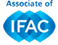 119192, г. Москва, Мичуринский проспект, дом 21, корпус 4. т: +7 (495) 734-22-22, ф: +7 (495) 734-04-22, www.auditor-sro.org, info@auditor-sro.org 